VÝKAZ ZISKU A ZTRÁTYVÝKAZ ZISKU A ZTRÁTY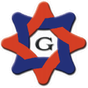 příspěvkové organizacepříspěvkové organizace(v Kč, s přesností na dvě desetinná místa)(v Kč, s přesností na dvě desetinná místa)Období:13 / 2018IČO:71010696Název:Základni škola a Mateřská škola Milhostov, okres Cheb ČísloSyntetickýBěžné obdobíBěžné obdobíMinulé obdobíMinulé obdobípoložkyNázev položkyúčetHlavní činnostHospodářská činnostHlavní činnostHospodářská činnost1234A.A.Náklady celkem3 453 057,07 3 041 364,28 I.I.Náklady z činnosti3 453 057,07 3 041 364,28 1.1.1.Spotřeba materiálu501273 026,50 251 249,74 2.2.2.Spotřeba energie50270 169,00 56 613,00 3.3.3.Spotřeba jiných neskladovatelných dodávek5034.4.4.Prodané zboží5045.5.5.Aktivace dlouhodobého majetku5066.6.6.Aktivace oběžného majetku5077.7.7.Změna stavu zásob vlastní výroby5088.8.8.Opravy a udržování5114 999,00 9.9.9.Cestovné512985,90 1 622,30 10.10.10.Náklady na reprezentaci5132 177,51 1 040,70 11.11.11.Aktivace vnitroorganizačních služeb51612.12.12.Ostatní služby51870 068,68 75 495,74 13.13.13.Mzdové náklady5212 245 874,00 1 963 770,00 14.14.14.Zákonné sociální pojištění524735 510,00 640 991,00 15.15.15.Jiné sociální pojištění5259 173,00 5 619,00 16.16.16.Zákonné sociální náklady52743 837,48 37 961,80 17.17.17.Jiné sociální náklady52818.18.18.Daň silniční53119.19.19.Daň z nemovitostí53220.20.20.Jiné daně a poplatky53822.22.22.Smluvní pokuty a úroky z prodlení54123.23.23.Jiné pokuty a penále54224.24.24.Dary a jiná bezúplatná předání543233,00 25.25.25.Prodaný materiál54426.26.26.Manka a škody54727.27.27.Tvorba fondů54828.28.28.Odpisy dlouhodobého majetku55129.29.29.Prodaný dlouhodobý nehmotný majetek55230.30.30.Prodaný dlouhodobý hmotný majetek55331.31.31.Prodané pozemky55432.32.32.Tvorba a zúčtování rezerv55533.33.33.Tvorba a zúčtování opravných položek55634.34.34.Náklady z vyřazených pohledávek55735.35.35.Náklady z drobného dlouhodobého majetku55836.36.36.Ostatní náklady z činnosti5492 002,00 2 002,00 II.II.Finanční náklady1.1.1.Prodané cenné papíry a podíly5612.2.2.Úroky5623.3.3.Kurzové ztráty5634.4.4.Náklady z přecenění reálnou hodnotou5645.5.5.Ostatní finanční náklady569III.III.Náklady na transfery1.1.1.Náklady vybraných ústředních vládních institucí na transfery5712.2.2.Náklady vybraných místních vládních institucí na transfery572V.V.Daň z příjmů1.1.1.Daň z příjmů5912.2.2.Dodatečné odvody daně z příjmů595B.B.Výnosy celkem3 466 441,00 3 098 432,00 I.I.Výnosy z činnosti156 810,00 165 010,00 1.1.1.Výnosy z prodeje vlastních výrobků6012.2.2.Výnosy z prodeje služeb602121 810,00 130 010,00 3.3.3.Výnosy z pronájmu6034.4.4.Výnosy z prodaného zboží6048.8.8.Jiné výnosy z vlastních výkonů6099.9.9.Smluvní pokuty a úroky z prodlení64110.10.10.Jiné pokuty a penále64211.11.11.Výnosy z vyřazených pohledávek64312.12.12.Výnosy z prodeje materiálu64413.13.13.Výnosy z prodeje dlouhodobého nehmotného majetku64514.14.14.Výnosy z prodeje dlouhodobého hmotného majetku kromě pozemků64615.15.15.Výnosy z prodeje pozemků64716.16.16.Čerpání fondů64817.17.17.Ostatní výnosy z činnosti64935 000,00 35 000,00 II.II.Finanční výnosy1.1.1.Výnosy z prodeje cenných papírů a podílů6612.2.2.Úroky6623.3.3.Kurzové zisky6634.4.4.Výnosy z přecenění reálnou hodnotou6646.6.6.Ostatní finanční výnosy669IV.IV.Výnosy z transferů3 309 631,00 2 933 422,00 1.1.1.Výnosy vybraných ústředních vládních institucí z transferů6712.2.2.Výnosy vybraných místních vládních institucí z transferů6723 309 631,00 2 933 422,00 C.C.Výsledek hospodaření1.1.1.Výsledek hospodaření před zdaněním13 383,93 57 067,72 2.2.2.Výsledek hospodaření běžného účetního období13 383,93 57 067,72 * Konec sestavy *